Разберись в себе и своих желанияхКак понять чего ты хочешь и начать это делать?Тамболия необходима тем:Кто оказался в сложной и как кажется безвыходной ситуации. Но не собирается сдаваться и пускать её на самотёк.Кому кажется, что они занимаются по жизни не тем. Но не могут представить в чем их предназначениеКто четко понимает чего хочет от жизни, но никак не может понять, что ему необходимо сделать для достижения своей мечтыТем кто хочет понять себя и научиться делать любые, даже самые сложные выборыЧто мешает вам жить счастливо?Людям сложно изменить свою жизнь.  Ведь всегда страшно решиться сделать что-то новое.А вдруг не получится? Или мне не понравится?Из-за сомнений мы вечно сидим на одном месте и ничего не делаем.  Иногда решение всех наших проблем лежит на виду, но мы не видим его за пеленой неуверенности. Оно находится прямо у нас в голове. Нужно всего лишь заглянуть внутрь себя. Но для этого нужен проводник. Тамболия — это карта человеческого сознания разработанная учёным и тибетским монахом Джеймсонном Маршаллом. А я же являюсь вашим проводником.Что это и как работает?В своей основе Тамболия — это настольная игра, цель в которой не прийти первым к финишу, а познать себя.Просто задайте вопрос который вас волнует и удивитесь как быстро и легко вы сами придёте к ответу на него.Она помогает принимать важные решения и понимать чего вы действительно хотите от жизни. Играя, вы смотрите на сложную и запутанную ситуацию с другой стороны и находите из неё выход, даже если она казалась безвыходной.Во время сеанса вы понимаете чего хотите от жизни и видите наилучший путь для достижения этогоНо не думайте, что Тамболия даёт ответ лишь на один конкретный вопрос. После игры вы понимаете себя и вам больше не необходим проводник по своему сознанию. Теперь вы можете сами заглядывать внутрь себя и принимать важные решенияВ отличие от других трансформационных игр, Тамболия подходит для любых областей жизни. От отношений до бизнесаКТО Я?(Место для фотографии)Ирина Корочкина2 года опыта в различных трансформационных играх4 раза проводила игры на крупнейших фестивалях Москвы, посвященных трансформационным играм. А именно:«Большая игра», «Живые эмоции», «Инсайт», «Психология: вызовы современности»Являюсь сертифицированным ведущим игры «Тамболия»Имеется психологическое образованиеПрошла обучение в университете игропрактикиНО СКОЛЬКО ЭТО СТОИТ?Цену одного сеанса игры, которая изменит вашу жизнь, можно сравнить с одним походом в продуктовый магазин. Она составляет 3000 рублей.А если решите привести с собой друга или родственника то получите дополнительную скидку в 10%, которая складывается за каждого приведённого.Бонусом вы получаете трехдневное ведение после игры, от профессионального психолога, помогающее ещё сильнее углубиться в себя, совершенно бесплатно.С ПЕРВОГО СЕАНСА ВЫ УВИДИТЕ РАЗНИЦУУже после первой игры вы узнаете ответ не только на ваш вопрос, но и узнаете много нового о себе. Но все же, если даже через 3 дня после игры вы не найдёте ответ на вопрос то я предоставлю вам 50%скидки на второй сеансВас может это волновать:"Надо ли придумывать вопрос заранее?"Я помогаю составлять вопросы, проведя небольшую беседу, вы понимаете самый интересующий вас вопрос, который может немного изменяться во время игры"Я боюсь раскрываться перед незнакомыми людьми."Взаимодействовать с другими людьми важно. Вместе намного легче находить решения проблем.  Вы легко можете взять с собой на игру родственника или друга и получить скидку в 10%. Если же вы совершенно не хотите играть с другими, я также провожу индивидуальные игрыИ так, после игры:Вы решаете самый главный вопрос в вашей жизни.Вы понимаете себя и можете легко принимать важные решения.Вы видите куда и каким образом вам стоит развиваться.Вы получаете то,что не дает ни один ведущий “Тамболии”.А именно трехдневное ведение после игры от профессионального психолога.Но если вы не находите ответ на свой вопрос то получаете скидку в 50% на следующую игру.Игры проводятся редко, поэтому позвоните сейчас,чтобы успеть записаться на ближайшую игру.Адаптация для фейсбукаРазберись в себе и своих желанияхКак понять чего ты хочешь и начать это делать?Что мешает вам жить счастливо?Людям сложно изменить свою жизнь.  Ведь всегда страшно решиться сделать что-то новое.А вдруг не получится? Или мне не понравится?Из-за сомнений мы вечно сидим на одном месте и ничего не делаем.  Иногда решение всех наших проблем лежит на виду, но мы не видим его за пеленой неуверенности. Оно находится прямо у нас в голове. Нужно всего лишь заглянуть внутрь себя. Но для этого нужен проводник. Тамболия — это карта человеческого сознания разработанная учёным и тибетским монахом Джеймсонном Маршаллом. А я же являюсь вашим проводником.Что это и как работает?В своей основе Тамболия — это настольная игра, цель в которой не прийти первым к финишу, а познать себя.Просто задайте вопрос который вас волнует и удивитесь как быстро и легко вы сами придёте к ответу на него.Она помогает принимать важные решения и понимать чего вы действительно хотите от жизни. Играя, вы смотрите на сложную и запутанную ситуацию с другой стороны и находите из неё выход, даже если она казалась безвыходной.Во время сеанса вы понимаете чего хотите от жизни и видите наилучший путь для достижения этогоНо не думайте, что Тамболия даёт ответ лишь на один конкретный вопрос. После игры вы понимаете себя и вам больше не необходим проводник по своему сознанию. Теперь вы можете сами заглядывать внутрь себя и принимать важные решенияВ отличие от других трансформационных игр, Тамболия подходит для любых областей жизни. От отношений до бизнесаНО СКОЛЬКО ЭТО СТОИТ?Цену одного сеанса игры, которая изменит вашу жизнь, можно сравнить с одним походом в продуктовый магазин. Она составляет 3000 рублей.А если решите привести с собой друга или родственника то получите дополнительную скидку в 10%, которая складывается за каждого приведённого.Бонусом вы получаете трехдневное ведение после игры, от профессионального психолога, помогающее ещё сильнее углубиться в себя, совершенно бесплатно.Игры проводятся редко, поэтому позвоните сейчас,чтобы успеть записаться на ближайшую игру.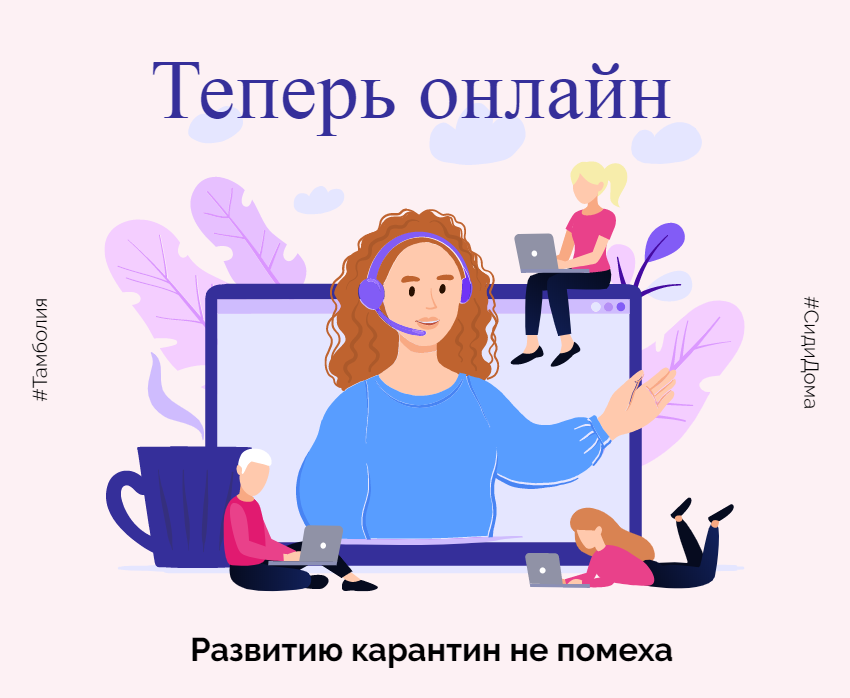 